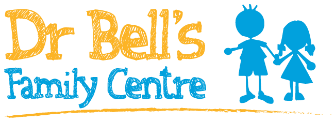 Community Lunch volunteer